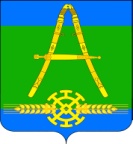 АДМИНИСТРАЦИЯ АЛЕКСАНДРОВСКОГО СЕЛЬСКОГО ПОСЕЛЕНИЯ  УСТЬ-ЛАБИНСКОГО  РАЙОНАП О С Т А Н О В Л Е Н И Еот ____________2019 г.  					                               № ___хутор АлександровскийОб утверждении ведомственной целевой программы«Формирование современной городской среды в Александровском сельском поселении Усть-Лабинского района на 2019-2024 годы»В соответствии со статьей 179.3 Бюджетного кодекса Российской Федерации, Федерального закона Российской Федерации от 06.10.2003г. 131-ФЗ «Об общих принципах организации местного самоуправления в Российской Федерации» постановляю:1. Утвердить ведомственную целевую программу «Формирование современной городской среды в Александровском сельском поселении Усть-Лабинского района на 2019-2024 годы», согласно приложению.2. Финансовому отделу администрации Александровского сельского поселения Усть-Лабинского района (репина) осуществлять финансирование данной программы в пределах средств, утвержденных в бюджете Александровского сельского поселения Усть-Лабинского района, на эти цели.3. Признать утратившим силу постановление администрации Александровского сельского поселения Усть-Лабинского района от 20.03.2018 года № 22 «Об утверждении муниципальной программы «Благоустройство территорий  Александровского сельского поселения Усть-Лабинского района х. Александровский» на 2018-2022 годы.4.  Контроль за выполнением настоящего постановления возложить на главу Александровского сельского поселения Усть-Лабинского района Н.Н. Харько.5. Постановление вступает в силу со дня его подписания.ГлаваАлександровского сельского поселения	Усть-Лабинского района                                                                         Н.Н. ХарькоПРИЛОЖЕНИЕУТВЕРЖДЕНАпостановлением администрацииАлександровского сельского поселенияУсть-Лабинского районаот _______2019 г. № ____ВЕДОМСТВЕННАЯ ЦЕЛЕВАЯ ПРОГРАММА
«Формирование современной городской среды в Александровском сельском поселении Усть-Лабинского района на 2019 -2024 годы»ПАСПОРТведомственной целевой программы«Формирование современной городской среды в Александровском сельском поселении Усть-Лабинского района на 2019-2024 годы»1. Содержание проблемы и обоснование необходимости ее решенияпрограммными методамиВнешний облик поселения, его эстетический вид во многом зависят от степени благоустроенности территории, от площади озеленения.Благоустройство Александровского сельского поселения на сегодняшний день частично не отвечает нормативным требованиям.Принимаемые в последнее время меры по частичному благоустройству общественных мест не приводят к должному результату, поскольку неоснованы на последовательном подходе к решению проблемы и не позволяют консолидировать денежные средства для достижения поставленной цели.Основным методом решения проблемы должно стать благоустройство общественных мест, которое представляет из себя совокупность мероприятий, направленных на создание и поддержание функционально, экологически и эстетически организованной городской среды (в том числе зеленых насаждений).Реализация Программы позволит создать благоприятные условия среды обитания, повысить комфортность проживания населения, увеличить площадь озеленения территорий, улучшить условия для отдыха и занятий спортом.       2. Цели, задачи, сроки и этапы реализации ПрограммыЦелями ведомственной целевой программы является создание условий для комфортного и безопасного проживания и отдыха граждан и благоустройство территории общего пользования.Для достижения поставленных целей необходимо решить задачу повышение уровня благоустройства общественных территорий.Реализация целей и задачей комплексного благоустройства общественных территорий будет осуществляться за счет выполнения системы мероприятий по основным направлениям программы.Срок реализации муниципальной программы: 2019-2024 годы.Выделение этапов не предусматривается. Мероприятия реализуются постепенно, на протяжении всего действия муниципальной программы.3. Перечень мероприятий Программы3.1 Мероприятия Программы должны обеспечивать физическую пространственную и информационную доступность общественных территорий для инвалидов и других маломобильных групп населения.3.2 Трудовое участие жителей сельского поселения, организаций, расположенных в границах сельского поселения в выполнении работ по благоустройству общественной территории в 2019-2024 годах предполагает:3.2.1 Выполнение жителями работ, не требующих специальной квалификации (подготовка территории к началу работ, уборка мусора, покраска оборудования, озеленение территории).3.2.2 Обеспечение благоприятных условий для работы подрядной организации, выполняющей работы.3.3 Для реализации мероприятий программы подготовлены следующие документы:Порядок разработки, обсуждения с заинтересованными лицами и утверждения дизайн - проектов благоустройства территории, включенной в Программу на 2019-2024 годы (приложение № 1 к Программе).3.4 Реализация Программы позволит достичь следующих результатов:3.4.1 Благоустройство муниципальных территорий общего пользования - 2.4. Обоснование ресурсного обеспечения ПрограммыОбщий объем финансирования Программы в целом составляет 0,0 тыс. рублей. Финансирование осуществляется за счет средств местного бюджета.5. Оценка эффективности ПрограммыОценка эффективности ведомственной целевой  программы проводится администрацией Александровского сельского поселения Усть-Лабинского района и осуществляется в целях оценки планируемого вклада результатов муниципальной целевой программы в социально-экономическое развитие Александровского сельского поселения Усть-Лабинского района в соответствии с приложением к Порядку разработки, реализации и оценки эффективности ведомственных целевых программ.Ожидаемые результаты реализации Программы: улучшение технического состояния территорий общего пользования, формирование благоприятной среды для проживания населения.6. Критерии выполнения Программы7. Механизм реализации Программы7.1 Механизм реализации Программы основан:7.1.1 На скоординированных по срокам и направлениям действия исполнителей и участников программных мероприятий по достижению намеченных целей.7.1.2 На формировании правовой среды, обеспечивающей выполнение мероприятий.7.1.3 На создании местной информационной поддержки.7.2 В целях включения территории общего пользования в Программу заинтересованное лицо направляет предложения об участии в программе в сроки представления, рассмотрения и оценки предложений о включении Программу в соответствии с муниципальным нормативно-правовым актом.7.3 Рассмотрение и оценка предложений заинтересованных лиц о включении общественной территории в Программу осуществляется комиссией, порядок работы и состав которой утверждается нормативным правовым актом администрации Александровского сельского поселения. Участие граждан, организаций в процессе обсуждения проекта Программы муниципальных территорий общего пользования для включения в Программу обеспечивается в следующих форматах:7.3.1 Совместное определение целей и задач по развитию муниципальных территорий общего пользования;7.3.2 Определение основных видов активностей, функциональных зон и их взаимного расположения на выбранной муниципальной территории общего пользования.7.3.3 Организация широкого общественного участия в выборе муниципальной территории общего пользования, приоритетных для благоустройства.7.3.4 Обсуждение и выбор типа оборудования, некапитальных объектов, малых архитектурных форм, стилевого решения, материалов для обустройства муниципальной территории общего пользования.7.3.5 Консультации в выборе типов покрытий, с учетом функционального зонирования муниципальной территории общего пользования.7.3.6 Консультации по предполагаемым типам озеленения муниципальной территории общего пользования.7.3.7 Консультации по предполагаемым типам освещения и осветительного оборудования муниципальной территории общего пользования.7.3.8 Участие в разработке проекта благоустройства муниципальной территории общего пользования, обсуждение решений со специалистами.7.3.9 Согласование проектных решений с участниками процесса проектирования и будущими пользователями, включая местных жителей (взрослых и детей), предпринимателей, и других заинтересованных сторон.7.3.10 Осуществление общественного контроля.7.4 В целях организации разработки, обсуждения с заинтересованными лицами, утверждения дизайн-проекта благоустройства включенной в Программу решением общего собрания жителей поселения, включенного в муниципальную программу выносится на рассмотрение рабочей группы. Рабочая группа осуществляет согласование дизайн-проекта благоустройства общественной территории поселения.7.5 При реализации проектов по благоустройству муниципальной территории общего пользования исполнители мероприятий Программы обеспечивают информирование граждан, организаций о планирующихся изменениях и возможности участия в этом процессе путем опубликования на официальном сайте органов местного самоуправления в сети «Интернет», предоставляющую наиболее полную и актуальную информацию о данной сфере.7.6 Порядок инвентаризации дворовой территории, общественной территории, уровня благоустройства индивидуальных жилых домов и земельных участков, предоставленных для их размещения, в соответствии с приложением № 2 к программе.Администрация Александровского сельского поселения Усть-Лабинского района осуществляет управление Программой и контролирует реализацию мероприятий. Как ответственный исполнитель Программы, осуществляет мониторинг ситуации и анализ эффективности выполняемой работы, готовит сводный отчет о выполнении мероприятий Программы.В течение года в Программу могут быть внесены коррективы с учетом оперативных задач в пределах утвержденного финансирования.В целях обеспечения процесса мониторинга и анализа выполнения ведомственной целевой программы направляет отчет о ходе реализации программных мероприятий, а также о финансировании и освоении бюджетных средств, выделяемых на реализацию муниципальной программы.Глава Александровского сельского поселения Усть-Лабинского района                                                                         Н.Н. ХарькоПРИЛОЖЕНИЕ №1к программе «Формирование современной городской среды в Александровском сельском поселении Усть-Лабинского  района на 2019-2024 годы»ПОРЯДОКразработки, обсуждения с заинтересованными лицами и утверждениядизайн-проекта благоустройства территории, включаемой в ведомственную целевую программу «Формирование современной городской среды в Александровском сельском поселении на 2019-2024 годы»1. Настоящий порядок устанавливает процедуру разработки, обсуждения с заинтересованными лицами и утверждения дизайн-проекта благоустройства территории, включаемой в муниципальную программу «Формирование современной городской среды в Александровском сельском поселении на 2019- 2024 годы» (далее - Порядок).2. Для целей Порядка применяются следующие понятия:2.1 Муниципальная территория общего пользования - территория поселения, с расположенными на них объектами, домами, тротуарами и автомобильными дорогами.2.2 Заинтересованные лица - собственники помещений, домов, иных зданий и сооружений, расположенных в границах территории поселения, подлежащей благоустройству.3. Разработка дизайн - проекта обеспечивается администрацией Александровского сельского поселения.4. Дизайн-проект разрабатывается в отношении общественной территории, прошедшей отбор, исходя из даты представления предложений заинтересованных лиц в пределах выделенных лимитов бюджетных ассигнований.5. В дизайн - проект включается текстовое и визуальное описание проекта благоустройства, в том числе концепция проекта и перечень (в том числе визуализированный) элементов благоустройства, предполагаемых к размещению на соответствующей общественной территории.Содержание дизайн-проекта зависит от вида и состава планируемых работ. Дизайн-проект может быть подготовлен в виде проектно-сметной документации или в упрощенном виде - изображение территории на топографической съемке в масштабе с отображением текстового и визуального описания проекта благоустройства территории и техническому оснащению площадок исходя из минимального и дополнительного перечней работ, с описанием работ и мероприятий, предлагаемых к выполнению, со сметным расчетом стоимости работ исходя из единичных расценок.6. Разработка дизайн - проекта включает следующие стадии6.1.Осмотр общественной территории, предлагаемой к благоустройству, совместно с представителем заинтересованных лиц.6.2 Разработка дизайн - проекта.6.3 Согласование дизайн-проекта благоустройства общественной территории с представителем заинтересованных лиц.6.4 Утверждение дизайн-проекта комиссией.7. Представитель заинтересованных лиц обязан рассмотреть представленный дизайн-проект в срок не превышающий двух календарных дней с момента его получения и представить в администрацию Александровского сельского поселения согласованный дизайн-проект или мотивированные замечания.В случае не урегулирования замечаний, администрация Александровского сельского поселения передает дизайн-проект с замечаниями представителя заинтересованных лиц общественной комиссии для проведения обсуждения с участием представителя заинтересованных лиц и принятия решения по дизайн- проекту.8. Дизайн - проект утверждается общественной комиссией, решение об утверждении оформляется в виде протокола заседания комиссии.Глава Александровского сельского поселения Усть-Лабинского района                                                                        Н.Н. ХарькоПРИЛОЖЕНИЕ №1к программе «Формирование современной городской среды в Александровском сельском поселении Усть-Лабинского  района на 2019-2024 годы»Порядок инвентаризации дворовой территории, общественной территории, уровня благоустройства индивидуальных жилых домов и земельных участков, предоставленных для их размещения1. Общие положения1.1 Порядок инвентаризации дворовой территории, общественной территории, уровня благоустройства индивидуальных жилых домов и земельных участков, предоставленных для их размещения (далее - Порядок), разработан в соответствии с Постановлением Правительства Российской Федерации от 10 февраля 2017 года № 169 "Об утверждении Правил предоставления и распределения субсидий из федерального бюджета бюджетам субъектов Российской Федерации на поддержку государственных программ субъектов Российской Федерации и муниципальных программ формирования современной городской среды" и регламентирует процедуру проведения инвентаризации дворовой территории, общественной территории, уровня благоустройства индивидуальных жилых домов и земельных участков, предоставленных для их размещения.1.2 Основными целями инвентаризации являются оценка текущего состояния дворовой территории, общественной территории, уровня благоустройства	индивидуальных жилых домов и земельных участков, предоставленных для их размещения на территории Александровского сельского поселения Усть-Лабинского района (далее - объекты инвентаризации) для включения в ведомственную целевую программу формирования современной городской среды на 2019 - 2024 годы всех нуждающихся в благоустройстве территорий.2. Порядок проведения инвентаризации2.1 Инвентаризация проводится в соответствии с графиком, утверждаемым администрацией Александровского сельского поселения Усть-Лабинского района.2.2 График не позднее 5 рабочих дней с даты утверждения размещается на официальном сайте администрации в информационно телекоммуникационной сети "Интернет". Инвентаризация осуществляется комиссиями, создаваемыми органами местного самоуправления (далее - комиссия).Для участия в инвентаризации с учетом вида инвентаризуемого объекта привлекаются:представители органа местного самоуправления;представители территориального общественного самоуправления;представители собственников помещений в многоквартирных жилых домах, уполномоченные на участие в работе комиссии решением общего собрания собственников;представители организаций, осуществляющих управление многоквартирным жилым домом, территория которого подлежит инвентаризации;правообладатели объектов недвижимого имущества и земельных участков, находящихся в собственности (пользовании) юридических лиц и индивидуальных предпринимателей;граждане и (или) представители общественных организаций (объединений) (по согласованию).Число членов комиссии должно быть не менее трех человек.2.3 Инвентаризация проводится комиссией путем натурного обследования объектов инвентаризации и расположенных на них элементов благоустройства.2.4 В ходе проведения инвентаризации составляются Паспорта благоустройства дворовой территории, благоустройства общественной территории, благоустройства территорий индивидуальной жилой застройки и территорий в ведении юридических лиц и индивидуальных предпринимателей (далее - Паспорт объекта инвентаризации) в соответствии с приложениями N 1 - 3 к Порядку с приложением фотоматериалов объекта инвентаризации.Паспорт объекта инвентаризации оформляется в течение пяти рабочих дней с даты проведения инвентаризации.2.5 Паспорт объекта инвентаризации формируется с учетом следующих особенностей:1) не допускается пересечение границ территорий, указанных в Паспортах объектов инвентаризации;2) не допускается установление границ территорий, указанных в Паспортах объектов инвентаризации, приводящее к образованию неучтенных объектов;3) внесение изменений в Паспорт объекта инвентаризации осуществляется при изменении характеристик территории и расположенных на ней элементов.Глава Александровского сельского поселения Усть-Лабинского района                                                                         Н.Н.ХарькоПриложение N 1к Порядку инвентаризации дворовыхи общественных территорий, объектов недвижимого имущества и земельных участков, находящихся в собственности (пользовании) юридических лиц и индивидуальных предпринимателей, уровня благоустройства индивидуальных жилых домов и земельных участков, предоставленных для их размещенияПАСПОРТ БЛАГОУСТРОЙСТВА ДВОРОВОЙ ТЕРРИТОРИИ ПО СОСТОЯНИЮ НА _______________1. Общие сведения о территории благоустройства* При образовании дворовой территории земельными участками нескольких МКД в пунктах 1.1 и 1.2 указываются данные для каждого МКД. При отсутствии кадастрового номера земельного участка следует указать одно из следующего: кадастровый квартал с приложением схемы, адрес, характерные точки границ (определяются при топографической съемке), границы и размеры земельного участка с приложением схемы (установлены на местности или установлены на кадастре).** Благоустроенной считается территория, обеспеченная твердым покрытием, позволяющим комфортное передвижение по основным пешеходным коммуникациям в любое время года и в любую погоду, освещением, игровым оборудованием для детей возрастом до пяти лет и набором необходимой мебели, озеленением, оборудованными площадками для сбораотходов.2. Характеристика благоустройстваПриложение:Схема земельного участка территории с указанием ее размеров и границ, размещением объектов благоустройства на	л.Дата проведения инвентаризации:"	"	20	г.Ф.И.О., должности и подписи членов инвентаризационной комиссии:/___	/Глава Александровского сельского поселения Усть-Лабинского района                                                                         Н.Н. ХарькоПриложение N 2к Порядку инвентаризации дворовыхи общественных территорий, объектов недвижимого имущества и земельных участков, находящихся в собственности (пользовании) юридических лиц и индивидуальных предпринимателей, уровня благоустройства индивидуальных жилых домов и земельных участков, предоставленных для их размещенияПАСПОРТБЛАГОУСТРОЙСТВА ОБЩЕСТВЕННОЙ ТЕРРИТОРИИПО СОСТОЯНИЮ НА1. Общие сведения о территории благоустройства2. ХАРАКТЕРИСТИКА БЛАГОУСТРОЙСТВАПриложение:Схема земельного участка территории с указанием ее размеров и границ, размещением объектов благоустройства на	л.Дата проведения инвентаризации:"	"	20	г.Ф.И.О., должности и подписи членов инвентаризационной комиссии:ГлаваАлександровского сельского поселения Усть-Лабинского района                                                                   Н.Н. ХарькоПриложение N 3к Порядку инвентаризации дворовыхи общественных территорий, объектов недвижимого имущества и земельных участков, находящихся в собственности (пользовании) юридических лиц и индивидуальных предпринимателей, уровня благоустройства индивидуальных жилых домов и земельных участков, предоставленных для их размещенияПАСПОРТ БЛАГОУСТРОЙСТВА ТЕРРИТОРИЙ ИНДИВИДУАЛЬНОЙ ЖИЛОЙ ЗАСТРОЙКИ И ТЕРРИТОРИЙ В ВЕДЕНИИ ЮРИДИЧЕСКИХ ЛИЦ И ИНДИВИДУАЛЬНЫХ ПРЕДПРИНИМАТЕЛЕЙ ПО СОСТОЯНИЮ НА____________1. Общие сведения о территории благоустройства2. ХАРАКТЕРИСТИКА БЛАГОУСТРОЙСТВАПриложение:Схема земельного участка территории с указанием ее размеров и границ, размещением объектов благоустройства на	л.Дата проведения инвентаризации:"	"	20	г.Ф.И.О., должности и подписи членов инвентаризационной комиссии:Глава Александровского сельского поселения Усть-Лабинского района                                                                      Н.Н. ХарькоПРИЛОЖЕНИЕ №2к программе «Формирование современной городской среды в Александровском сельском поселении Усть-Лабинского  района на 2019-2024 годы»Адресный перечень дворовых территорий Александровского сельского поселения Усть-Лабинского района, нуждающихся в благоустройстве (с учетом их физического состояния) и подлежащих благоустройству  в 2019-2024 гг.Глава Александровского сельского поселения Усть-Лабинского района                                                                         Н.Н. ХарькоПРИЛОЖЕНИЕ №3к программе «Формирование современной городской среды в Александровском сельском поселении Усть-Лабинского  района на 2019-2024 годы»Адресный перечень общественных территорий Александровского сельского поселения Усть-Лабинского района, нуждающихся в благоустройстве (с учетом их физического состояния общественной территории) и подлежащих благоустройству в 2019-2024 гг.Глава Александровского сельского поселения Усть-Лабинского района                                                                     Н.Н. ХарькоНаименование Программы-ведомственная целевая программа «Формирование современной городской среды в Александровском сельском поселении Усть-Лабинского района на 2019-2024 годы» (далее - Программа)Координатор подпрограммыФинансовый отдел Александровского сельского поселения Усть-Лабинского районаОснование для разработки Программыпостановление Правительства РФ от 10.02.2017 г. № 169 «Об утверждении Правил предоставления и распределения субсидий из федерального бюджета бюджетам субъектов Российской Федерации на поддержку государственных программ субъектов Российской Федерации и муниципальных программ формирования современной городской среды»;методические рекомендации по подготовке государственных (муниципальных) программ формирования современной городской среды в рамках реализации приоритетного проекта «Формирования современной городской среды» на 2018-2020 годы;Федеральный закон Российской Федерации от 06.10.2003 г. № 131-ФЗ «Об общих принципах организации местного самоуправления в Российской Федерации»Основные разработчики Программыадминистрация Александровского сельского поселения Усть-Лабинского районаМуниципальные заказчикиадминистрация Александровского сельского поселения Усть-Лабинского районаЦели и задачи Программыцели:создание условий для комфортного проживания граждан; благоустройство территории общего пользования;задачи:повышение уровня комплексного благоустройства сельского поселенияСрок реализации Программы2019-2024 годыОбъемы и источники финансирования Программыобщий объем средств, направляемых на реализацию Программы составляет- 0,0 тыс. рублей, из них:в 2019 году -0,0 тыс. рублей; в 2020 году -0,0 тыс. рублей; в 2021 году -0,0 тыс. рублей; в 2022 году -0,0 тыс. рублей; в 2023 году -0,0 тыс. рублей; в 2024 году -0,0 тыс. рублей; за счет средств бюджета Александровского сельского поселения;объемы могут уточняться в связи с изменением финансирования;Контроль за выполнением ПрограммыКонтроль за выполнением Программы осуществляет администрация Александровского сельского поселения Усть-Лабинского района№ п/пНаименование мероприятияИсточники финансированияСрок    реализацииВ том числе по годамВ том числе по годамВ том числе по годамВ том числе по годамВ том числе по годамВ том числе по годамОжидаемый непосредственный результат реализации мероприятияОсновные направления реализации Связь с показателями Программы № п/пНаименование мероприятияИсточники финансированияСрок    реализации2019202020212022202320241. Повышение уровня благоустройства территории общего пользования Александровского сельского поселения Усть-Лабинского района 1. Повышение уровня благоустройства территории общего пользования Александровского сельского поселения Усть-Лабинского района 1. Повышение уровня благоустройства территории общего пользования Александровского сельского поселения Усть-Лабинского района 1. Повышение уровня благоустройства территории общего пользования Александровского сельского поселения Усть-Лабинского района 1. Повышение уровня благоустройства территории общего пользования Александровского сельского поселения Усть-Лабинского района 1. Повышение уровня благоустройства территории общего пользования Александровского сельского поселения Усть-Лабинского района 1. Повышение уровня благоустройства территории общего пользования Александровского сельского поселения Усть-Лабинского района 1. Повышение уровня благоустройства территории общего пользования Александровского сельского поселения Усть-Лабинского района 1. Повышение уровня благоустройства территории общего пользования Александровского сельского поселения Усть-Лабинского района 1. Повышение уровня благоустройства территории общего пользования Александровского сельского поселения Усть-Лабинского района 1. Повышение уровня благоустройства территории общего пользования Александровского сельского поселения Усть-Лабинского района 1. Повышение уровня благоустройства территории общего пользования Александровского сельского поселения Усть-Лабинского района 1.1Основное мероприятие №1 Благоустройство общественной территории Александровского сельского поселенияМестный бюджет2019-2024------- увеличение количества благоустроенных территорий общего пользования на 1 ед.;- увеличение удельного веса благоустроенных территорий общего пользования на %Благоустройство общественных территорий - количество благоустроенных муниципальных территорий общего пользования; - площадь благоустроенных муниципальных территорий общего пользования;- доля площади благоустроенных муниципальных территорий общего пользования;1.1Основное мероприятие №1 Благоустройство общественной территории Александровского сельского поселенияКраевой бюджет-------- увеличение количества благоустроенных территорий общего пользования на 1 ед.;- увеличение удельного веса благоустроенных территорий общего пользования на %Благоустройство общественных территорий - количество благоустроенных муниципальных территорий общего пользования; - площадь благоустроенных муниципальных территорий общего пользования;- доля площади благоустроенных муниципальных территорий общего пользования;1.1Основное мероприятие №1 Благоустройство общественной территории Александровского сельского поселенияФедеральный бюджет-------- увеличение количества благоустроенных территорий общего пользования на 1 ед.;- увеличение удельного веса благоустроенных территорий общего пользования на %Благоустройство общественных территорий - количество благоустроенных муниципальных территорий общего пользования; - площадь благоустроенных муниципальных территорий общего пользования;- доля площади благоустроенных муниципальных территорий общего пользования;1.1Основное мероприятие №1 Благоустройство общественной территории Александровского сельского поселенияДругие источники-------- увеличение количества благоустроенных территорий общего пользования на 1 ед.;- увеличение удельного веса благоустроенных территорий общего пользования на %Благоустройство общественных территорий - количество благоустроенных муниципальных территорий общего пользования; - площадь благоустроенных муниципальных территорий общего пользования;- доля площади благоустроенных муниципальных территорий общего пользования;1.1Основное мероприятие №1 Благоустройство общественной территории Александровского сельского поселениявсего- увеличение количества благоустроенных территорий общего пользования на 1 ед.;- увеличение удельного веса благоустроенных территорий общего пользования на %Благоустройство общественных территорий - количество благоустроенных муниципальных территорий общего пользования; - площадь благоустроенных муниципальных территорий общего пользования;- доля площади благоустроенных муниципальных территорий общего пользования;Заказчик (ответственные исполнители)ИсточникфинансированияОбъемы бюджетных ассигнований (тыс. рублей)Заказчик:Всего, из них:0,0- администрация Александровскогосельского поселенияУсть-Лабинского районаместный бюджет всего:0,0Ответственный исполнитель:- администрация Александровского20190,0сельского поселения20200,0Усть-Лабинского района.20210,020220,0202320240,0№п/пНаименование показателя (индикатора)ЕдиницаизмеренияЗначения показателейЗначения показателейЗначения показателейЗначения показателейЗначения показателейЗначения показателей№п/пНаименование показателя (индикатора)Единицаизмерения2019202020212022202320241.Количество благоустроенных муниципальных территорий общего пользованияЕд.12.Площадь благоустроенных муниципальных территорий общего пользованияГа3.Доля площади благоустроенных муниципальных территорий общего пользованияПроцентыNп/пНаименование показателяЗначениепоказателя1.1Адрес многоквартирного жилого дома <*>1.2Кадастровый номер земельного участка (дворовой территории) <*>1.3Численность населения, проживающего в пределах территории благоустройства, чел.1.4Общая площадь территории, кв. м1.5Оценка уровня благоустроенности территории (благоустроенная/неблагоустроенная) <**>Nп/пНаименование показателяЗначениепоказателяЕд.изм.Примечание123452.1Требует ремонта дорожное покрытиеда/нет2.2Наличие парковочных местда/нет2.3Наличие достаточного освещения территориида/нет2.4Наличие площадок (детских, спортивных, для отдыха и других)количествоед.площадькв. м2.5Наличие оборудованной контейнерной площадки (выделенная)ед.2.6Достаточность озеленения (газонов, кустарников, деревьев, цветочного оформления)да/нет2.7Характеристика освещения:количествоед.достаточностьда/нет2.8Наличие приспособлений для маломобильных групп населения (опорных поручней, специального оборудования на детских и спортивных площадках; спусков, пандусов для обеспечения беспрепятственного перемещения)да/нет(организация, должность)(подпись)(Ф.И.О.)//(организация, должность)(подпись)(Ф.И.О.)//(организация, должность)(подпись)(Ф.И.О.)//(организация, должность)(подпись)(Ф.И.О.)Nп/пНаименование показателяЗначение показателя1.1Вид территории <>1.2Адрес местонахождения территории1.3Кадастровый номер земельного участка (общественной территории) <>1.4Здания, строения, сооружения, объекты жилищного фонда, расположенные в пределах территории1.5Общая площадь территории, кв. м1.6Оценка уровня благоустроенности территории(благоустроенная/неблагоустроенная) <* *>1.7Численность населения, имеющего удобный пешеходный доступ к основным площадкам территории, чел. <>Nп/пНаименование показателяЕд.изм.ЗначениепоказателяПримечание123452.1Требует ремонта дорожное покрытие проезжих частейда/нет2.2Требует ремонта дорожное покрытие пешеходных дорожек, тротуаровда/иет2.3Наличие достаточного освещения территорийда/нет2.4Наличие площадок (детских, спортивных, для отдыха и т.д.)- количествоед.- площадькв. м2.5Наличие оборудованной контейнерной площадки (выделенная)ед.2.6Достаточность озеленения (газонов, кустарников, деревьев, цветочного оформления)да/нет2.7Наличие достаточного количества малых архитектурных формда/нет2.8Необходимо установить:игровое оборудованиеед.спортивное оборудованиеед.светильникиед.скамьиед.урныед.2.9Характеристика освещения:количествоед.достаточностьда/нет2.10Наличие приспособлений для маломобильных групп населения (опорных поручней, специального оборудования на детских и спортивных площадках; спусков, пандусов для обеспечения беспрепятственного перемещения)да/нет(организация, должность)(подпись)(Ф.И.О.)//(организация, должность)(подпись)(Ф.И.О.)//Nп/пНаименование показателяЗначение показателя1.1Наименование (вид) территории1.2Адрес местонахождения территории1.3Кадастровый номер земельного участка <>1.4Численность населения, проживающего в пределах территории, чел.1.5Общая площадь территории, кв. м1.6Оценка уровня благоустроенности территории(благоустроенная/неблагоустроенная) <>1.7Соответствие внешнего вида ИЖС правилам благоустройстваNп/пНаименование показателяЕд.изм.ЗначениепоказателяПримечание123452.1Требует ремонта дорожное покрытие проезжих частейда/нет2.2Требует ремонта дорожное покрытие пешеходных дорожек, тротуаровда/нет2.3Наличие достаточного освещения территорийда/нет2.4Наличие площадок (детских, спортивных, для отдыха и т.д.)количествоед.площадькв. м2.5Наличие оборудованной контейнерной площадки (выделенная)ед.2.6Достаточность озеленения (газонов, кустарников, деревьев, цветочного оформления)да/нет2.7Наличие достаточного количества малых архитектурных формда/нет2.8Необходимо установить:игровое оборудованиеед.спортивное оборудованиеед.светильникиед.скамьиед.урныед.2.9Характеристика освещения:количествоед.достаточностьда/нет2.10Наличие приспособлений для маломобильных групп населения (опорных поручней,специального оборудования на детских и спортивных площадках; спусков, пандусов для обеспечения беспрепятственного перемещения)да/нет(организация, должность)(подпись)(Ф.И.О.)/(организация, должность)(подпись)(Ф.И.О.)//№ п/пАдрес дворовой территории многоквартирного домаСроки исполнения------№ п/пАдрес территории общего пользованияПримерный вид работ, который предлагается выполнитьСроки исполнения1Краснодарский край, Усть-Лабинский район, х. Александровский, ул. Красная, 36 (территория  парка напротив здания администрации)Установка лавочек, устройство покрытия пешеходной дорожки, установка малых архитектурных форм, детской игровой и спортивной площадок, разбивка клумб, посадка зеленых насаждений2023год